TISKOVÁ ZPRÁVAEkosystémová stanice v Ghaně oficiálně zahajuje provozBrno, 7. 3. 2023 - Ve středu 8. března bude slavnostně zahájen pilotní projekt Ústavu výzkumu globální změny AV ČR – CzechGlobe a Univerzity pro energii a přírodní zdroje v ghanské Sunyani, který se zaměřuje na monitoring klimatických změn a podporuje adaptace na změnu klimatu na úrovni regionu i celé země. Projekt umožní transfer a využití unikátních dat v praxi a také vzdělávání v oblasti ekologie.Výzkum se bude realizovat díky nově vybudované a vybavené věži pro monitorování toku uhlíku v lesním porostu. Tu společně vybudovaly Ústav výzkumu globální změny AV ČR – CzechGlobe, Univerzita pro energii a přírodní zdroje v Sunyani s dalšími partnery – Lesnickou komisí Ghany a Lesnickým výzkumným ústavem – v lesní rezervaci Bia Tano v regionu Ahafo. Zkoumaným ekosystémem bude tropický deštný prales a poloopadavý les severozápadního subtypu.„Do budování stanice nepříjemně zasáhla proticovidová opatření, která její zprovoznění výrazně časově oddálila. Těší mě, že po letech příprav, překonání byrokratických překážek, zajištění financování a budování věže máme konečně kompletní stanici vybavenou nejmodernějším přístrojovým vybavením pro sběr dat, která nám pomohou pochopit globální uhlíkový cyklus“ uvedl profesor Michal V. Marek, ředitel ÚVGZ - CzechGlobe.Finální vybavení věže měřícími systémy a čidly zajistili vědečtí pracovníci a technici z CzechGlobe společně s ghanskými kolegy, kteří absolvovali doktorská studia v Brně. Ti budou zároveň garanty měřících kampaní.Kontakt pro média:Mgr. Marian Pavelka, Ph.D.odborný garant – vedoucí Oddělení toků látek a energieM: +420 728 183 788E: pavelka.m@czechglobe.czhttp://www.czechglobe.czhttps://www.facebook.com/CzechGlobe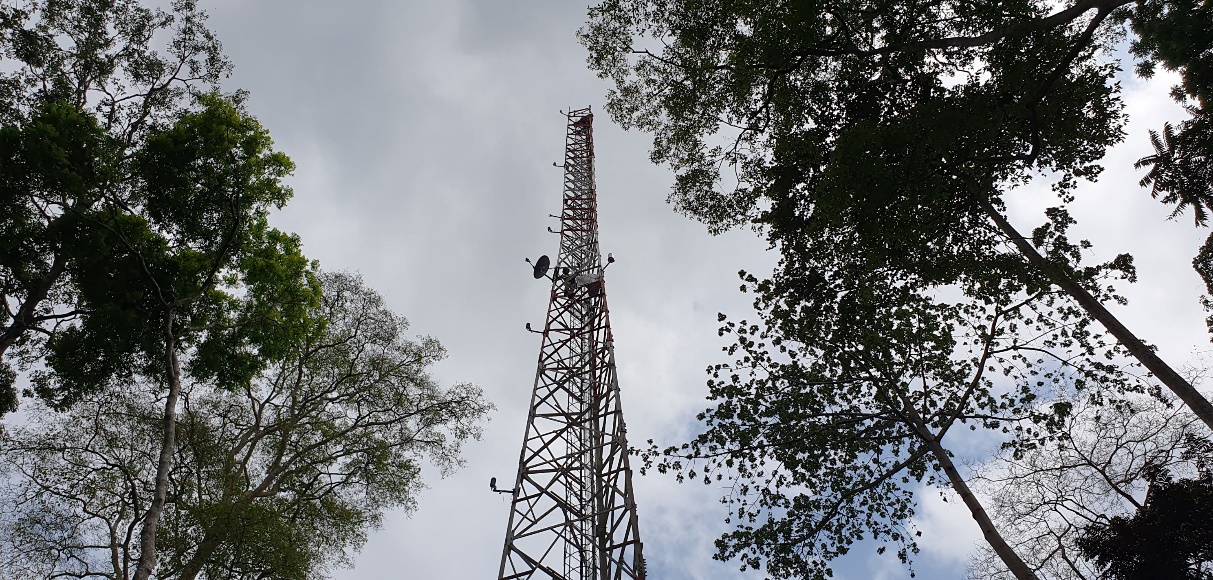 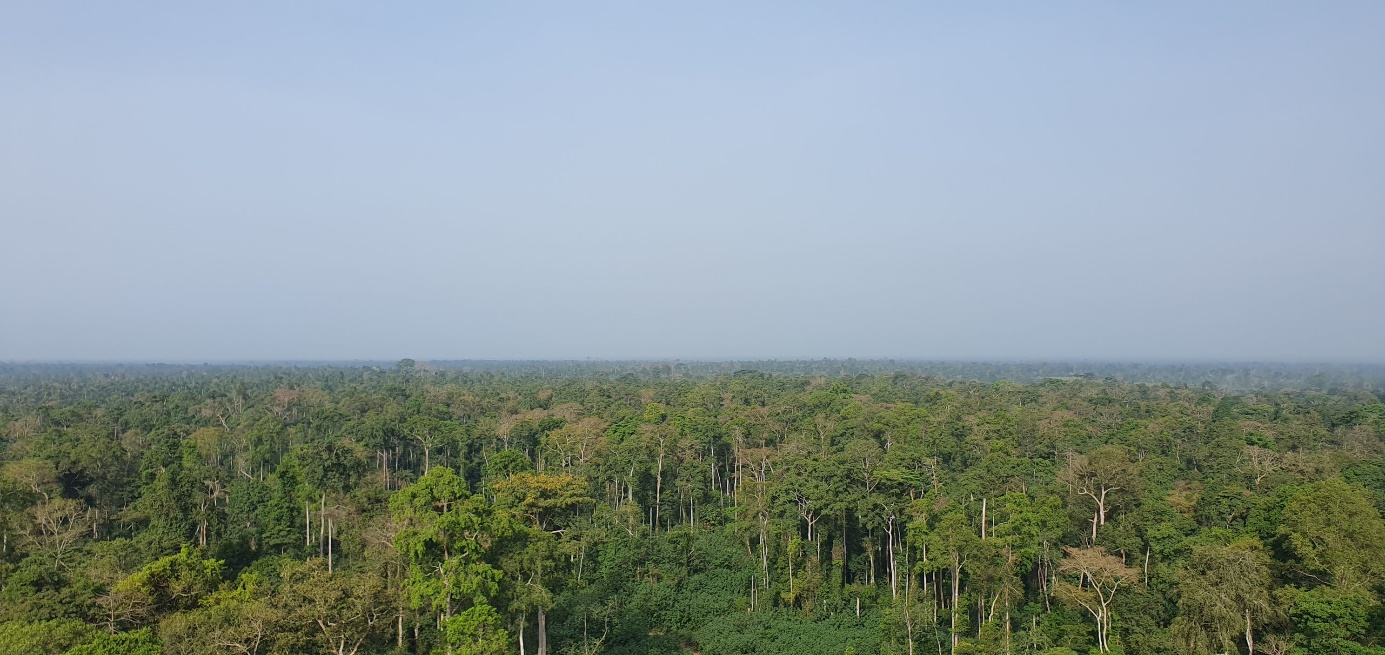 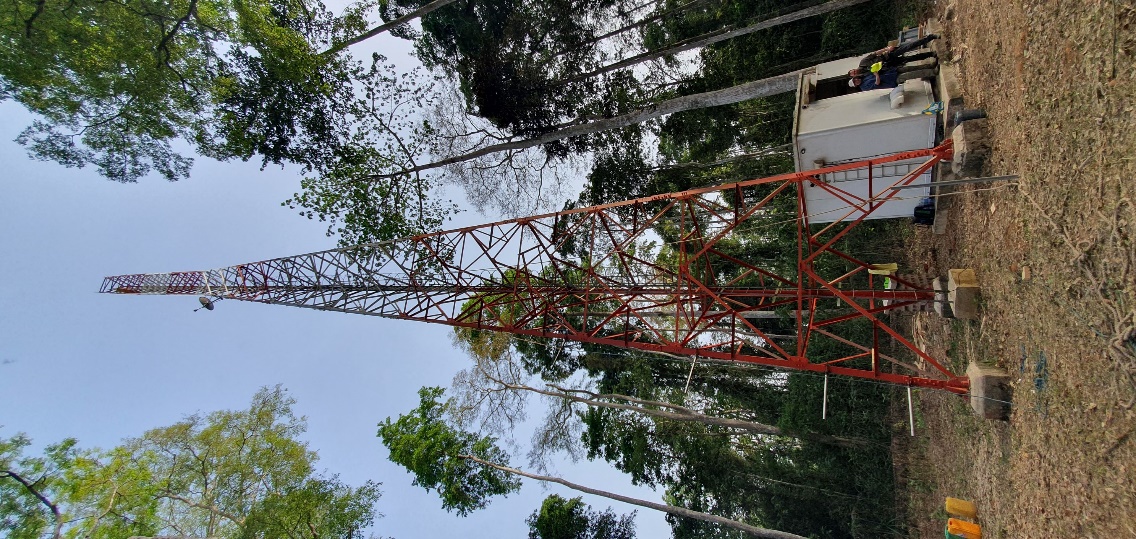 